Об утверждении Порядка увеличения (уменьшения) уставного фонда муниципальных унитарных предприятий муниципального образования «Ленский район»В соответствие с Гражданским кодексом РФ, статьей 78 Бюджетного кодекса РФ, Федеральным законом РФ от 14 ноября 2002 года N 161-ФЗ "О государственных и муниципальных унитарных предприятиях", Федеральным законом РФ от 6 октября 2003 года N 131-ФЗ "Об общих принципах организации местного самоуправления в Российской Федерации", решением Районного Совета депутатов муниципального образования «Ленский район» от 30 августа 2012 года № 6-33 «Об утверждении Положения «О порядке управления, владения, пользования и распоряжения муниципальной собственностью муниципального образования «Ленский район» Республики Саха (Якутия)»,           п о с т а н о в л я ю:Утвердить Порядок увеличения (уменьшения) уставного фонда муниципальных унитарных предприятий муниципального образования «Ленский район», согласно приложению №1. Утвердить состав комиссии по оценке целесообразности и необходимости увеличения уставных фондов муниципальных унитарных предприятий муниципального образования «Ленский район», согласно приложению №2.Главному специалисту управления делами (Иванская Е.С.) опубликовать данное постановление в средствах массовой информации. Контроль   исполнения данного постановления оставляю за собой.Глава                                                                                             Ж.Ж. АбильмановПорядок увеличения (уменьшения) уставного фонда муниципальных унитарных предприятий муниципального образования «Ленский район»1. Общие положения1.1. Настоящий Порядок разработан в соответствии с Гражданским кодексом РФ, статьей 78 Бюджетного кодекса РФ, Федеральным законом РФ от 14 ноября 2002 года N 161-ФЗ "О государственных и муниципальных унитарных предприятиях", Федеральным законом РФ от 6 октября 2003 года N 131-ФЗ "Об общих принципах организации местного самоуправления в Российской Федерации", решением Районного Совета депутатов муниципального образования «Ленский район» от 30 августа 2012 года № 6-33 «Об утверждении Положения «О порядке управления, владения, пользования и распоряжения муниципальной собственностью муниципального образования «Ленский район» Республики Саха (Якутия)»;1.2. Настоящий Порядок:- устанавливает и регламентирует процесс увеличения (уменьшения) уставного фонда муниципальных унитарных предприятий муниципального образования «Ленский район» (далее - МУП) и определяет компетенцию органов местного самоуправления муниципального образования «Ленский район» и их структурных подразделений, участвующих в данном процессе;- регулирует механизм осуществления расходов по увеличению уставных фондов МУП;1.3 Увеличение уставного фонда МУП, осуществляемое в рамках настоящего Порядка, производится в целях повышения их финансовой устойчивости и недопущения неплатежеспособности, укрепления материально-технической базы предприятий;1.4. Уменьшение уставного фонда МУП, осуществляемое в рамках настоящего Порядка, производится в целях стабилизации их финансовой устойчивости и недопущения неплатежеспособности;1.5. Финансовые средства из бюджета муниципального образования «Ленский район» на указанные цели предоставляются МУП при условии наличия на предприятии плана мероприятий по повышению финансовой устойчивости и платежеспособности, укреплению материально-технической базы предприятия.2. Увеличение уставного фонда МУП2.1. Увеличение уставного фонда МУП может осуществляться за счет:- дополнительно передаваемого собственником имущества (здания, сооружения, земельные участки, денежные средства и т.д.);- доходов, полученных в результате деятельности такого предприятия;2.2. Для получения бюджетных средств, а также имущества на цели увеличения уставного фонда МУП направляет в адрес Главы муниципального образования «Ленский район», обращение об увеличении уставного фонда с приложением следующих документов:- расчета необходимой потребности в средствах или имуществе с приложением подробной пояснительной записки, в которой указываются причины, повлекшие необходимость предоставления бюджетных средств или имущества на увеличение уставного фонда предприятия;- надлежащим образом заверенной копии полного пакета бухгалтерской отчетности за истекший финансовый год с отметками о принятии налоговым органом;- утвержденного руководителем МУП плана мероприятий по повышению финансовой устойчивости и платежеспособности, укреплению материально-технической базы предприятия (далее по тексту - План мероприятий);2.3. Для решения вопросов увеличения уставного фонда МУП в администрации муниципального образования «Ленский район» создается комиссия по оценке целесообразности и необходимости увеличения уставных фондов МУП (далее - комиссия). Комиссия имеет статус совещательного органа по решению вопросов выделения бюджетных средств или муниципального имущества на увеличения уставного фонда МУП;2.4. Комиссия выполняет следующие функции:- рассмотрение обращений МУП об увеличении уставного фонда и приложенных к ним документов;- рассмотрение и анализ финансово-экономических показателей деятельности МУП на основании бухгалтерской отчетности за истекший финансовый год;- оценка целесообразности и необходимости выделения бюджетных ассигнований или муниципального имущества в испрашиваемых объемах на цели, указанные в обращении;- принятие решения о выделении бюджетных ассигнований или муниципального имущества либо отказ в таком выделении;2.5. При принятии решения учитывается финансовое состояние МУП, эффективность его деятельности и социальная значимость предприятия;2.6. Заседание комиссии считается правомочным, если на нем присутствует не менее половины ее членов. Решения комиссии принимаются простым большинством голосов членов комиссии, присутствующих на заседании. В случае равенства голосов решающим является голос председательствующего на заседании комиссии;2.7. Решение комиссии оформляется протоколом, который подписывается председательствующим на заседании и секретарем комиссии. 2.8. После принятия решения комиссии по оценке целесообразности и необходимости увеличения уставного фонда муниципальных унитарных предприятий, Комитет имущественных отношений муниципального образования «Ленский район» подготавливает проект распоряжения об увеличении уставного фонда муниципального унитарного предприятия, согласовывает проекты изменений в Устав муниципального унитарного предприятия.Муниципальное унитарное предприятие подготавливает проект изменения в Устав и ЕГРЮЛ.2.9. Перечисление денежных средств на цели увеличения уставного фонда МУП осуществляется в соответствии с Кодами бюджетной классификации;2.10. Передача дополнительного имущества оформляется актом приема-передачи имущества на основании распоряжения об увеличении уставного фонда МУП, содержащим конкретный перечень имущества, имеющего денежную оценку и предназначенного для повышения размера уставного фонда, по сравнению с его размером, закрепленным в уставе МУП;2.11. Доходами МУП признается увеличение экономических выгод в результате поступления активов (денежных средств, иного имущества) и (или) погашения обязательств, приводящее к увеличению капитала этого предприятия, за исключением вкладов собственников имущества.3. Уменьшение уставного фонда3.1. Собственник имущества согласно ст. 15 Федерального закона РФ от 14 ноября 2002 года N 161-ФЗ "О государственных и муниципальных унитарных предприятиях" (далее - Федеральный закон от 14.11.2002 N 161-ФЗ) уменьшает уставный фонд такого предприятия;3.2. Решение об уменьшении уставного фонда МУП принимается одновременно с решением о внесении соответствующих изменений в устав такого предприятия;3.3. Уставный фонд МУП не может быть уменьшен, если в результате такого уменьшения его размер станет меньше определенного в соответствии с Федеральным законом от 14.11.2002 N 161-ФЗ минимального размера уставного фонда;3.4. В случае, если по окончании финансового года стоимость чистых активов МУП окажется меньше размера его уставного фонда, администрация муниципального образования «Ленский район» обязана принять решение об уменьшении размера уставного фонда МУП до размера, не превышающего стоимости его чистых активов, и зарегистрировать эти изменения в установленном порядке Федеральным законом от 14.11.2002 N 161-ФЗ;3.5. В случае, если по окончании финансового года стоимость чистых активов МУП окажется меньше установленного Федеральным законом от 14.11.2002 N 161-ФЗ на дату государственной регистрации такого предприятия минимального размера уставного фонда и в течение 3 (трех) месяцев стоимость чистых активов не будет восстановлена до минимального размера уставного фонда, администрация муниципального образования «Ленский район» должна принять решение о ликвидации или реорганизации такого предприятия;3.6. Стоимость чистых активов МУП определяется на основании данных бухгалтерской отчетности в порядке, установленном нормативными правовыми актами Российской Федерации;3.7. Если в случаях, предусмотренных ст. 15 Федерального закона от 14.11.2002 N 161-ФЗ, администрация муниципального образования «Ленский район» в течение 6 (шести) календарных месяцев после окончания финансового года не принимает одно из следующих решений:- об уменьшении уставного фонда;- о восстановлении размера чистых активов до минимального размера уставного фонда;- о ликвидации или реорганизации МУП,кредиторы вправе потребовать от МУП прекращения или досрочного исполнения обязательств и возмещения причиненных им убытков;3.8. В течение 30 (тридцати) дней с даты принятия решения об уменьшении уставного фонда МУП обязано в письменной форме уведомить всех известных ему кредиторов об уменьшении своего уставного фонда и о его новом размере, а также опубликовать в органе печати, в котором публикуются данные о государственной регистрации юридических лиц, сообщение о принятом решении. При этом кредиторы МУП вправе в течение 30 (тридцати) дней с даты направления им уведомления о принятом решении или в течение 30 (тридцати) дней с даты опубликования указанного сообщения потребовать прекращения или досрочного исполнения обязательств МУП и возмещения им убытков;3.9. В связи с уменьшением уставного фонда МУП в устав предприятия вносятся соответствующие изменения, которые подлежат государственной регистрации в порядке, предусмотренном Федеральным законом от 8 августа 2001 года N 129-ФЗ "О государственной регистрации юридических лиц и индивидуальных предпринимателей";3.10. Государственная регистрация уменьшения уставного фонда МУП осуществляется только при представлении таким предприятием доказательств уведомления об этом кредиторов в порядке, установленном Федеральным законом от 14.11.2002 N 161-ФЗ.4. Контроль расходования бюджетных средств,направленных на увеличение уставного фонда4.1. Бюджетные средства, предоставленные в рамках настоящего Порядка, имеют строго целевой характер;4.2. Контроль целевого использования бюджетных средств осуществляет главный распорядитель средств бюджета администрации муниципального образования «Ленский район» в лице Финансового управления муниципального образования «Ленский район»;4.3. В случае установления факта нецелевого использования денежных средств, направленных на увеличение уставного фонда, администрация муниципального образования «Ленский район» извещает об этом руководителя МУП и принимает меры к восстановлению использованных не по целевому значению бюджетных средств;4.4. Средства, использованные МУП не по целевому назначению, подлежат возврату в бюджет муниципального образования «Ленский район» в полном объеме в течение 5 (пяти) дней с момента получения требования о возврате средств;4.5. Действия или бездействие должностных лиц могут быть обжалованы в административном или судебном порядке в соответствии с законодательством Российской Федерации.Заместитель главы по инвестиционной и экономическойполитике                                                                                         А.В. Черепанов        Состав комиссии по оценке целесообразности и необходимости увеличения уставных фондов МУПГлава МО «Ленский район», председатель комиссии; И.о. первый заместитель главы МО «Ленский район», заместитель председателя;Начальник отдела по управлению недвижимостью МКУ «КИО МО «Ленский район», секретарь комиссии;Члены комиссии:Заместитель главы – руководитель аппарата администрации и работе с органами местного самоуправления МО «Ленский район»;Заместитель главы по социальным вопросам МО «Ленский район»;Заместитель главы по инвестиционной и экономической политике МО «Ленский район»;Председатель МКУ «КИО МО «Ленский район»;Начальник правового отдела МО «Ленский район»;Председатель Районного Совета депутатов МО «Ленский район».Заместитель главы по инвестиционной и экономическойполитике                                                                                         А.В. ЧерепановМуниципальное образование«ЛЕНСКИЙ РАЙОН»Республики Саха (Якутия)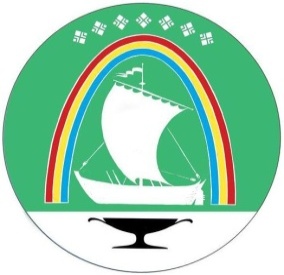 Саха Өрөспүүбүлүкэтин «ЛЕНСКЭЙ ОРОЙУОН» муниципальнайтэриллиитэПОСТАНОВЛЕНИЕ                  УУРААХг. Ленск                      Ленскэй кот «07»_декабря__2020 года                                      № __01-03-642/0____от «07»_декабря__2020 года                                      № __01-03-642/0____Приложение №1к постановлению главыот «___»__________2020 г.№_____________________ Приложение №2                                                                            к постановлению главы                                                                                                  от «__» ______________ 2020 г.      № ___________________________